§ The guideline for document format- Portrait format- Maximum of 10 PAGES excluding appendices.- Times New Roman or Arial with 11 pt font size.- Margins need to be set at: 2.5cm left-hand margin, 3cm top margin, 2.5cm right-hand margin, 2.5cm bottom margin.- 1.5 line spacing- Pages should be numbered consecutively throughout, including appendices.- Page numbers should be centred at the bottom of each page.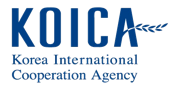 ANNEXE B:PROJECT PROPOSAL FORM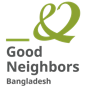 Table of contentsMethod of writing1. Overview- Summarise and describe the aims, objectives, scopes, prerequisites of the proposal with a clear understanding of the purpose and content of the project.- Literature review- Describe the expected effects of the research.2. Performance2-1. Strategy- Describe overall work strategies for efficient project implementation that are satisfied with ToR.- It may include creative proposals other than those presented in ToR. 2-2. Methodology- Describe detailed research methodology to develop data collection tools (consent forms and survey questionnaires).- Describe detailed methodology on data collection and analysis.3. Management 3-1. Schedule and Plan- Describe detailed timeline and plan. 3-2. Management Method- Describe how you will manage the research process.	 3-3. Reporting and Feedback- Describe plan for reporting and feedback.* Any other structures no mention in regard to writing up the report should be followed by general academic writing* Any other structures no mention in regard to writing up the report should be followed by general academic writing